产业紧缺人才培训企业学员操作手册步骤一：注册链接如下：http://szsme.zxqyj.sz.gov.cn/#/点击右上角“注册”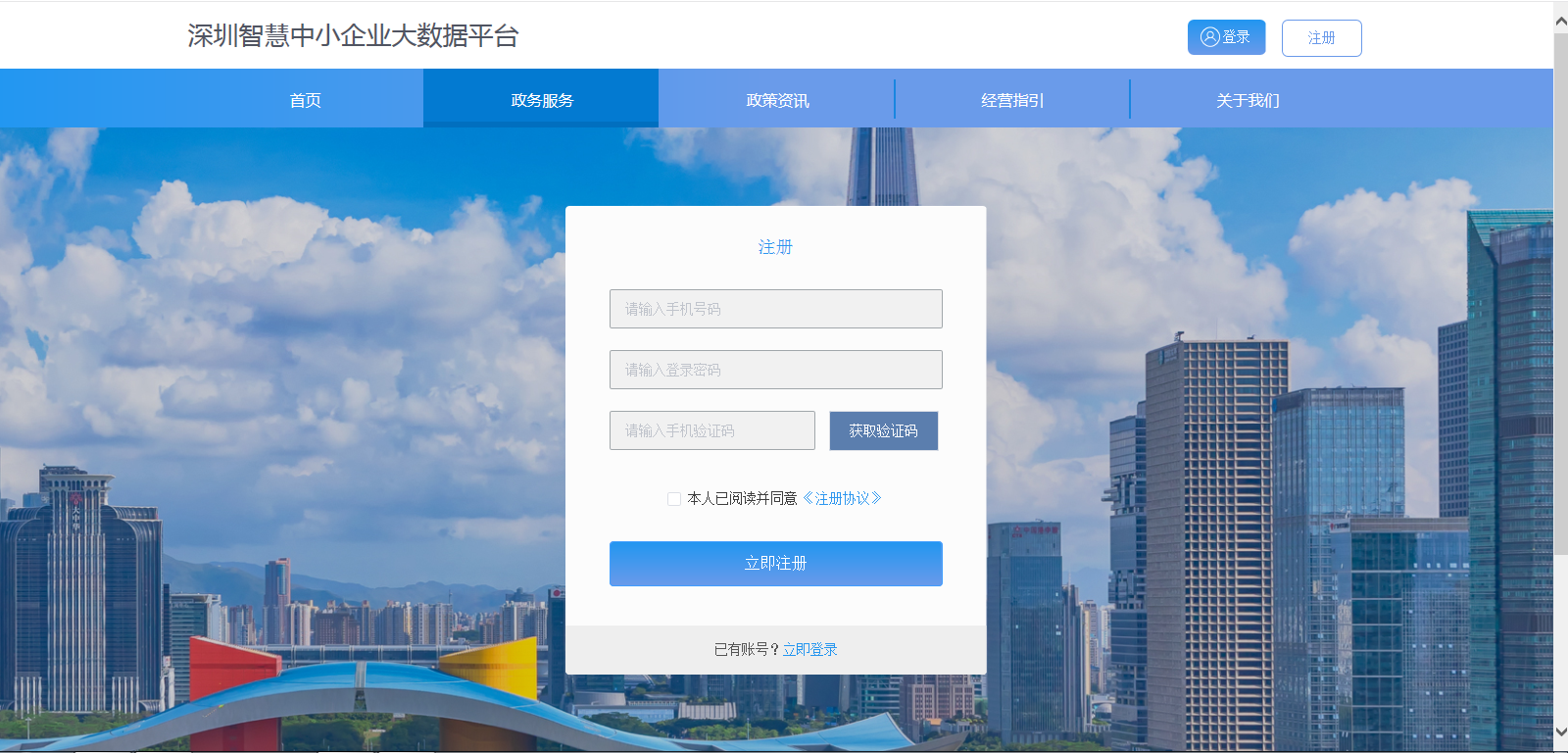 步骤二：登陆搜索注册成功，登陆系统，点击左上角“首页”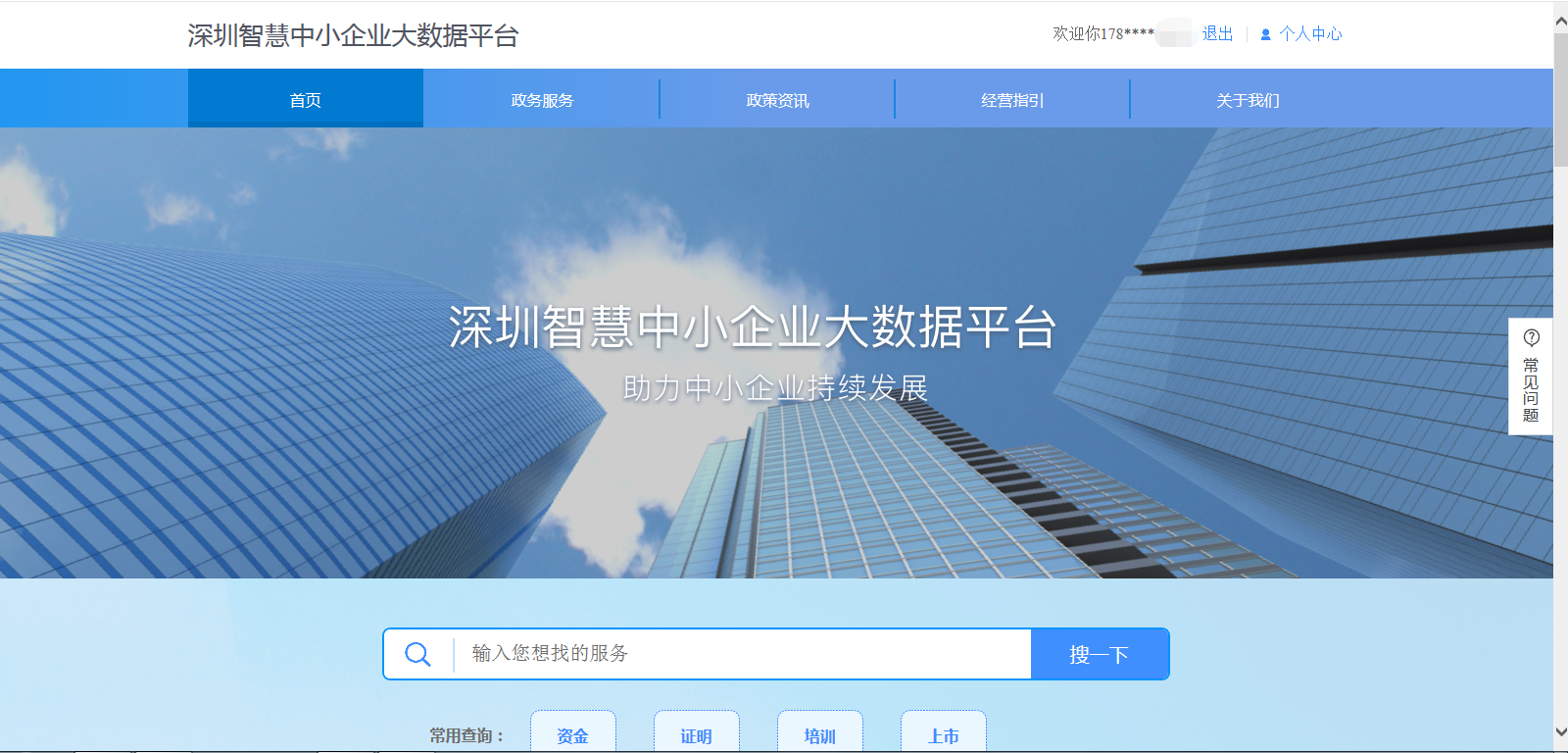 页面下滑至绿色“中小企业创新发展事项”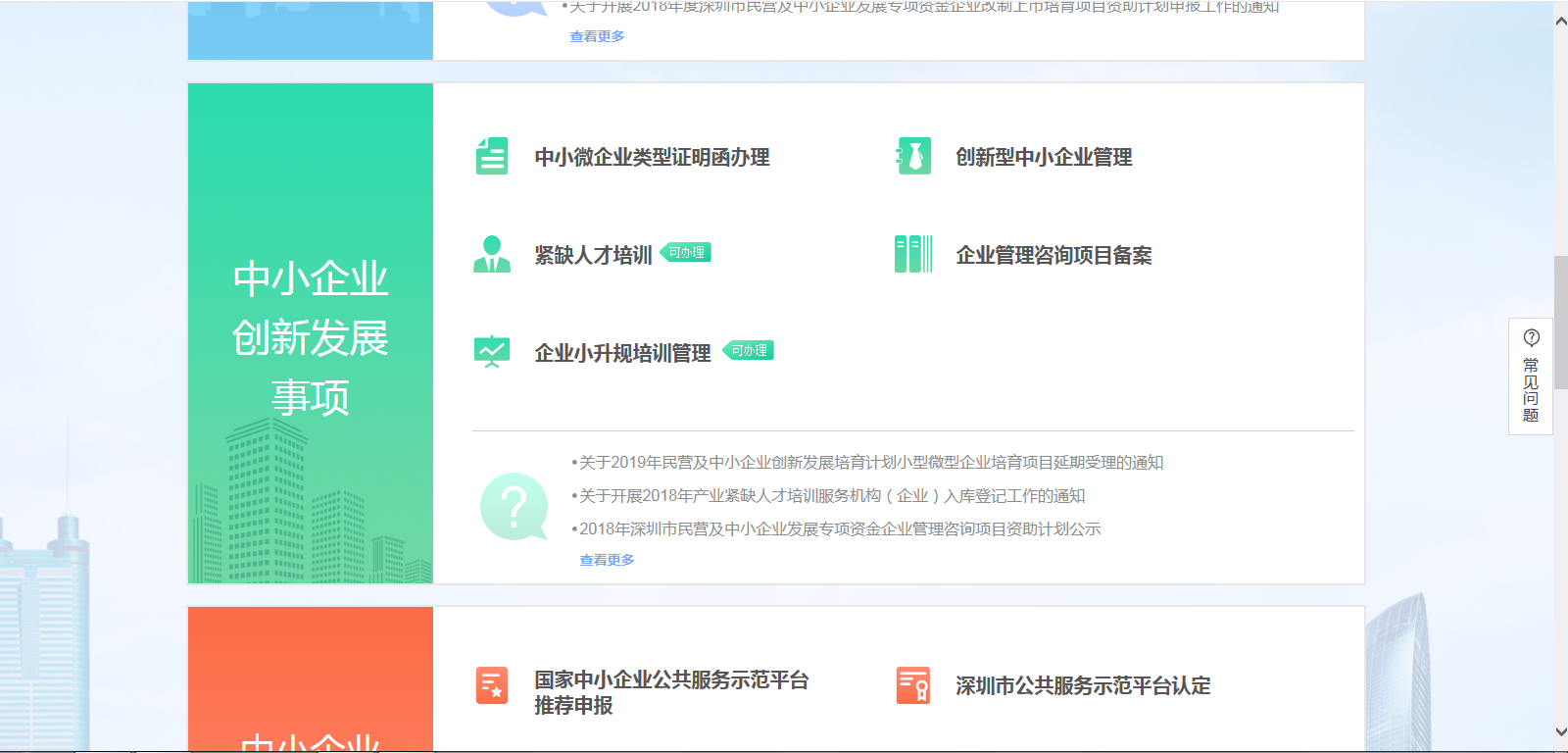 点击进入“紧缺人才培训”，在“课程查询”中，搜索关键字“知名品牌”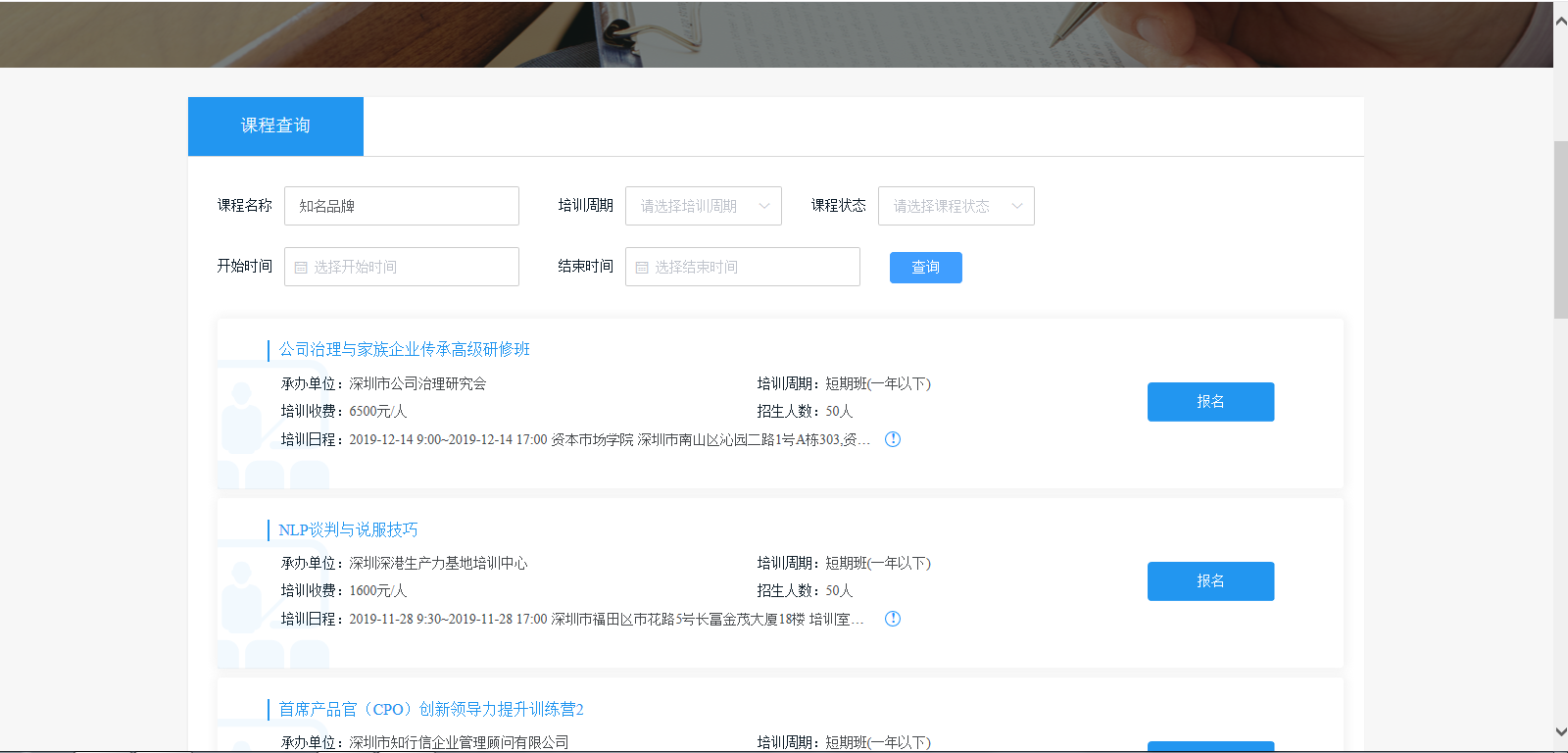 点击“查询”，进入“报名”页面，点击“报名”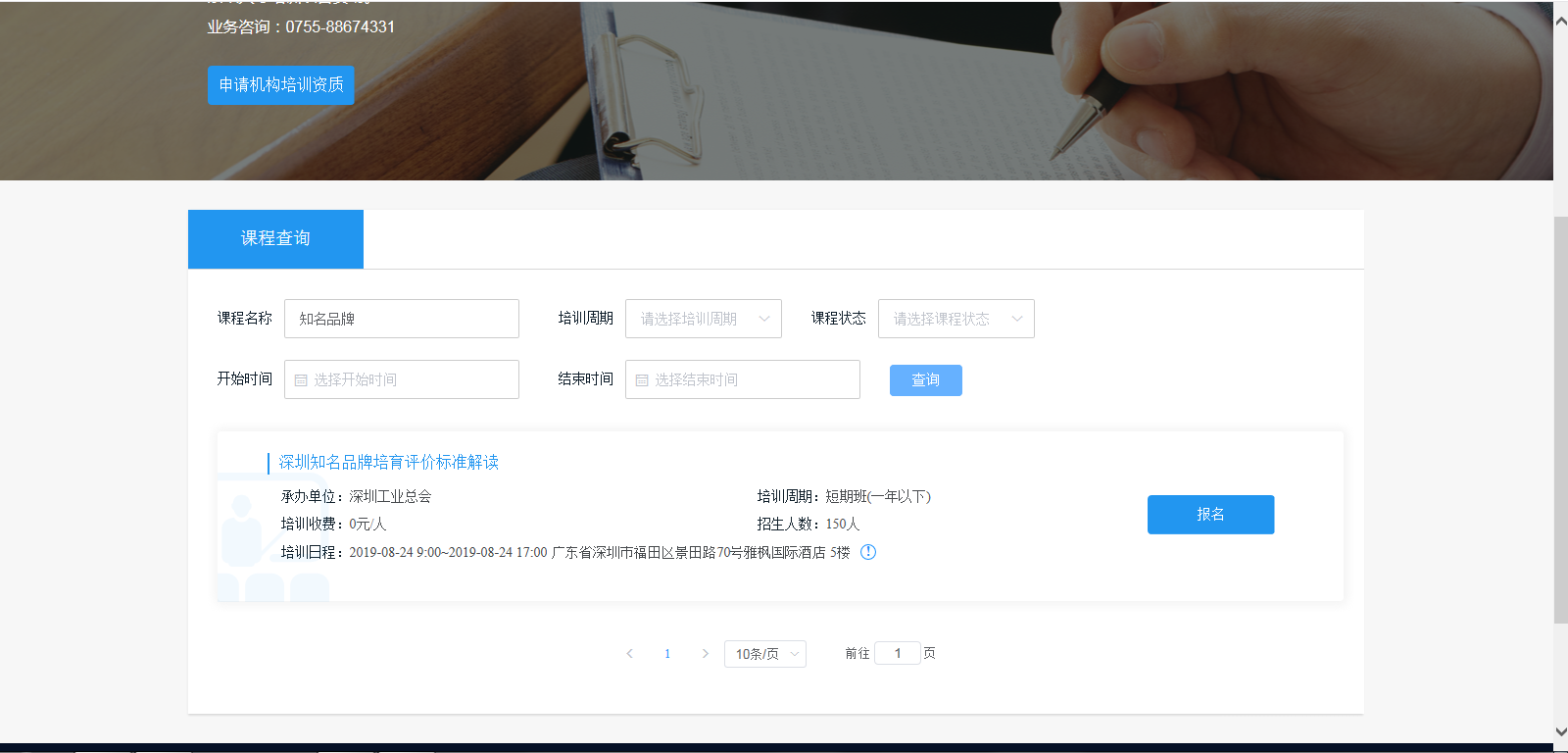 点击右上角“立即报名”，完成企业注册即可。